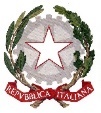 AL TRIBUNALE DI NOVARA IN COMPOSIZIONE COLLEGIALEPREVIO PARERE DEL GIUDICE TUTELARERICORSO PER L’AUTORIZZAZIONE ALLA VENDITA DI BENI EREDITARI (ART.  747 C.P.C.)SCRIVERE IN STAMPATELLOPervenuti: all’INABILITATO (RG N. ___________________);  al BENEFICIARIO DI AMMINISTRAZIONE DI SOSTEGNO CON POTERI DI ASSISTENZA DELL’AMMINISTRATORE DI SOSTEGNO (RG N. ___________________) I SOTTOSCRITTI:CURATORE / AMMINISTRATORE DI SOSTEGNO:cognome ____________________________________________________________________________nome _______________________________________________________________________________cittadinanza __________________________________________________________________________c.f. _________________________________________________________________________________nato/a a                 _____________________________________ in data __________________________residente in          ______________________________________________________________________domiciliato/a in________________________________________________________________________telefono        __________________________________________________________________________e-mail         ___________________________________________________________________________PEC ________________________________________________________________________________EINABILITATO / BENEFICIARIO AMMINISTRAZIONE DI SOSTEGNO:cognome ____________________________________________________________________________nome _______________________________________________________________________________cittadinanza __________________________________________________________________________c.f. _________________________________________________________________________________Nato/a a                 _____________________________________ in data __________________________residente in          ______________________________________________________________________domiciliato/a in________________________________________________________________________telefono        __________________________________________________________________________e-mail         ________________________________ PEC ______________________________________- PARTE RICORRENTE -PREMESSO CHE1) DATI RELATIVI AL DEFUNTOcognome_____________________________________________________________________________nome ________________________________________________________________________________cittadinanza __________________________________________________________________________c.f.__________________________________________________________________________________nato/a a                 ___________________________________ in data ____________________________residente in     _________________________________________________________________________ultimo domicilio in ____________________________________________________________________deceduto in data ______________________________________________________________________a _______________________________________________________________(specificare città / paese) grado di parentela con l’inabilitato / il beneficiario ads: _________________________________________2) ACCETTAZIONE EREDITÀ CON BENEFICIO DI INVENTARIOIn data_____________________________________ si è provveduto ad accettare l’eredità con beneficio di inventario nell’interesse dell’inabilitato / del beneficiario ads erede per la quota di __________________________________ (come da atto a rogito Notaio __________________________________ del __________________________ OPPURE atto del Cancelliere _______________________________ del ______________________________________; 3) INVENTARIOIn data _____________________________________ si è provveduto alla redazione dell’inventario dell’eredità;4) DATI RELATIVI AI BENI EREDITARIIl defunto era proprietario/comproprietario per la quota di ________________ del/dei seguente/i bene/i:BENE/I MOBILE/I: bene mobile _______________________________________________; bene mobile _______________________________________________; bene mobile _______________________________________________; bene mobile _______________________________________________; bene mobile _______________________________________________;BENE/I MOBILE/I REGISTRATO/I bene mobile registrato ____________________________________________ (es. autoveicolo, motociclo, imbarcazione) modello____________________________ targa ______________________________; bene mobile registrato ____________________________________________ (es. autoveicolo, motociclo, imbarcazione) modello____________________________ targa ______________________________; bene mobile registrato ____________________________________________ (es. autoveicolo, motociclo, imbarcazione) modello____________________________ targa ______________________________; bene mobile registrato ____________________________________________ (es. autoveicolo, motociclo, imbarcazione) modello____________________________ targa ______________________________; bene mobile registrato ____________________________________________ (es. autoveicolo, motociclo, imbarcazione) modello____________________________ targa ______________________________;BENE/I IMMOBILE/I bene immobile ________________________________________________ (es. casa, autorimessa, terreno) sito in ________________________ alla via ______________ n. ________ identificato al catasto fabbricati / terreni del predetto comune al fg. ________________, mapp. __________, sub __________. bene immobile ________________________________________________ (es. casa, autorimessa, terreno) sito in ________________________ alla via ______________ n. ________ identificato al catasto fabbricati / terreni del predetto comune al fg. ________________, mapp. __________, sub __________. bene immobile ________________________________________________ (es. casa, autorimessa, terreno) sito in ________________________ alla via ______________ n. ________ identificato al catasto fabbricati / terreni del predetto comune al fg. ________________, mapp. __________, sub __________. bene immobile ________________________________________________ (es. casa, autorimessa, terreno) sito in ________________________ alla via ______________ n. ________ identificato al catasto fabbricati / terreni del predetto comune al fg. ________________, mapp. __________, sub __________. bene immobile ________________________________________________ (es. casa, autorimessa, terreno) sito in ________________________ alla via ______________ n. ________ identificato al catasto fabbricati / terreni del predetto comune al fg. ________________, mapp. __________, sub __________.5) PARERE DEL GIUDICE TUTELARE Il parere del Giudice tutelare è stato acquisito nell’ambito del fascicolo relativo all’amministrazione di sostegno / curatela R.G. N. ___________________ in data __________________________ e si allega.OPPURE Il parere del Giudice tutelare è stato richiesto nell’ambito del fascicolo relativo all’amministrazione di sostegno / curatela R.G. N. ___________________ con atto depositato in data ______________________ e si provvederà a depositarlo agli atti del presente fascicolo non appena verrà emesso.6) EVENTUALI COMPROPRIETARI Gli altri comproprietari vengono di seguito indicati:cognome ____________________________________________________________________________nome _______________________________________________________________________________cittadinanza __________________________________________________________________________c.f. _________________________________________________________________________________nato/a a                 _____________________________________ in data __________________________residente in          ______________________________________________________________________domiciliato/a in________________________________________________________________________telefono        __________________________________________________________________________e-mail         _______________________________PEC ________________________________________cognome ____________________________________________________________________________nome _______________________________________________________________________________cittadinanza __________________________________________________________________________c.f. _________________________________________________________________________________nato/a a                 _____________________________________ in data __________________________residente in          ______________________________________________________________________domiciliato/a in________________________________________________________________________telefono        __________________________________________________________________________e-mail         _______________________________PEC ________________________________________cognome ____________________________________________________________________________nome _______________________________________________________________________________cittadinanza __________________________________________________________________________c.f. _________________________________________________________________________________nato/a a                 _____________________________________ in data __________________________residente in          ______________________________________________________________________domiciliato/a in________________________________________________________________________telefono        __________________________________________________________________________e-mail         _______________________________PEC ________________________________________e sono tutti disponibili alla vendita (come risulta dalla documentazione allegata);OPPURE  non ci sono altri comproprietari.PREMESSO, ALTRESÌ, CHEoccorre procedere alla vendita del bene sopra indicato poiché (spiegare le ragioni per le quali si chiede la vendita)__________________________________________________________________________________________________________________________________________________________________________________________________________________________________________________________________________________________________________________________________________________________________________________________________________________________________________________________________________________________________________________________________________________________________________________________________________________________________________________________________________________________________________________________________________________________________________________________________________________________________________________________________________________il bene da vendere vale € __________________________________________________________come da documentazione allegata (perizia asseverata di stima o altra valutazione (specificare _______________________________________________________); gli altri comproprietari:hanno espresso parere favorevole alla vendita (come da dichiarazioni allegate);hanno dichiarato che intendono vendere la propria quota (come da dichiarazioni allegate).tanto premesso C H I E D O N Oa questo Tribunale, previo parere del Giudice Tutelare, l’autorizzazione alla vendita della quota di _______________________ del seguente / dei seguenti bene/beni: BENE/I MOBILE/I bene mobile _______________________________________________; bene mobile _______________________________________________; bene mobile _______________________________________________; bene mobile _______________________________________________; bene mobile _______________________________________________;BENE/I MOBILE/I REGISTRATO/I bene mobile registrato ____________________________________________ (es. autoveicolo, motociclo, imbarcazione) modello____________________________ targa ______________________________; bene mobile registrato ____________________________________________ (es. autoveicolo, motociclo, imbarcazione) modello____________________________ targa ______________________________; bene mobile registrato ____________________________________________ (es. autoveicolo, motociclo, imbarcazione) modello____________________________ targa ______________________________; bene mobile registrato ____________________________________________ (es. autoveicolo, motociclo, imbarcazione) modello____________________________ targa ______________________________; bene mobile registrato ____________________________________________ (es. autoveicolo, motociclo, imbarcazione) modello____________________________ targa ______________________________;BENE/I IMMOBILE/I bene immobile ________________________________________________ (es. casa, autorimessa, terreno) sito in ________________________ alla via ______________ n. ________ identificato al catasto fabbricati / terreni del predetto comune al fg. ________________, mapp. __________, sub __________. bene immobile ________________________________________________ (es. casa, autorimessa, terreno) sito in ________________________ alla via ______________ n. ________ identificato al catasto fabbricati / terreni del predetto comune al fg. ________________, mapp. __________, sub __________. bene immobile ________________________________________________ (es. casa, autorimessa, terreno) sito in ________________________ alla via ______________ n. ________ identificato al catasto fabbricati / terreni del predetto comune al fg. ________________, mapp. __________, sub __________. bene immobile ________________________________________________ (es. casa, autorimessa, terreno) sito in ________________________ alla via ______________ n. ________ identificato al catasto fabbricati / terreni del predetto comune al fg. ________________, mapp. __________, sub __________. bene immobile ________________________________________________ (es. casa, autorimessa, terreno) sito in ________________________ alla via ______________ n. ________ identificato al catasto fabbricati / terreni del predetto comune al fg. ________________, mapp. __________, sub __________.***Per l’importo non inferiore a quanto indicato nell’allegata perizia asseverata di stima o valutazione (specificare) _______________________________________________________ di euro ___________________________________________.***Con espressa richiesta al Giudice competente di disporre anche in ordine al reimpiego delle somme ricavate possibilmente come segue: ______________________________________________________________________________________________________________________________________________________________________________________________________________________________________________________________________________________________________________________________________________________________________________________________________________________________________________________________________________________________________________________________*****DICHIARAZIONE ai sensi del d.P.R. n. 115/2002Il/La/I sottoscritto/o/i__________________________________________________________________________________________________________________________________________________________________________- parte ricorrente-- DICHIARA/DICHIARANO che il presente procedimento è soggetto al pagamento del contributo unificato dell’importo di euro 98,00 ai sensi dell’art. 13, comma 1, lettera b), d.P.R. n. 115/2002, trattandosi di procedimento in materia di volontaria giurisdizione.  - DICHIARA/DICHIARANO che il presente procedimento è soggetto al pagamento dell’importo di euro 27,00 dovuto a titolo di “Anticipazioni forfettarie dai privati all'erario nel processo civile” ai sensi dell’art. 30 d.P.R. n. 115/2002.NOVARA, ______________________           FIRMA _________________________________________					FIRMA _________________________________________DOCUMENTI DA DEPOSITARE UNITAMENTE AL RICORSO:(selezionare i documenti effettivamente depositati):parere del Giudice tutelare emesso nell’ambito del fascicolo relativo all’amministrazione di sostegno / curatela R.G. N. ___________________; richiesta parere del Giudice tutelare depositata nell’ambito del fascicolo relativo all’amministrazione di sostegno / curatela R.G. N. ___________________ ;certificato di morte del defunto;eventuale testamento;atto di accettazione dell’eredità con beneficio di inventario;inventario dell’eredità;valutazione del bene (specificare) _______________________________________; NB: nel caso di immobili allegare perizia asseverata di stima;dichiarazioni degli altri comproprietari;eventuale proposta di acquisto;carta d’identità e codice fiscale della parte istante e dell’inabilitato / del beneficiario ads;pagamento di euro 98,00 causale CONTRIBUTO UNIFICATO tramite pagamento telematico PAGO PA https://servizipst.giustizia.it/PST/it/pagopa_nuovarich.wp (OBBLIGATORIO);pagamento di euro 27,00 causale DIRITTI DI CANCELLERIA tramite pagamento telematico PAGO PA https://servizipst.giustizia.it/PST/it/pagopa_nuovarich.wp (OBBLIGATORIO).MODALITÀ DEPOSITO:1) ALLO SPORTELLO PRESSO CANCELLERIA VOLONTARIA GIURISDIZIONE (1° PIANO ALA NORD dal lunedì al venerdì dalle ore 8.30 alle ore 12.30);2) A MEZZO POSTA ELETTRONICA CERTIFICATA (PEC) O POSTA ELETTRONICA ORDINARIA (PEO) NOMINATIVA (INTESTATA ALLA PERSONA CHE DEPOSITA O, IN SUBORDINE, A PERSONA APPOSITAMENTE DELEGATA, in tal caso allegare apposita delega e copia carta d’identità e codice fiscale anche del delegato). L’ATTO DA DEPOSITARE DOVRÀ ESSERE SOTTOSCRITTO PERSONALMENTE O DIGITALMENTE E ALLEGATO ALLA PEC/PEO UNITAMENTE AI DOCUMENTI E COPIA DI UN DOCUMENTO D’IDENTITÀ IN CORSO DI VALIDITÀ E CODICE FISCALE DEL DEPOSITANTE. ALLEGATI ALLA PEC/PEO: MASSIMO DUE FILE .PDF (1. ATTO PRINCIPALE E 2. EVENTUALI DOCUMENTI) DI DIMENSIONI COMPLESSIVAMENTE NON SUPERIORE A 20 MB.3) A MEZZO DEL SERVIZIO POSTALE PROVENIENTE DALLA PERSONA CHE DEPOSITA O, IN SUBORDINE, DA PERSONA APPOSITAMENTE DELEGATA (in tal caso allegare apposita delega e copia carta d’identità e codice fiscale anche del delegato). L’ATTO DA DEPOSITARE DOVRÀ ESSERE SOTTOSCRITTO PERSONALMENTE E SPEDITO UNITAMENTE AI DOCUMENTI E COPIA DI UN DOCUMENTO D’IDENTITÀ IN CORSO DI VALIDITÀ E CODICE FISCALE DEL DEPOSITANTE E DELL’EVENTUALE DELEGATO.NON VERRANO PRESI IN CONSIDERAZIONE DEPOSITI CHE PERVERRANNO CON MODALITÀ DIVERSE E/O INCOMPLETE RISPETTO A QUANTO SOPRA INDICATO.